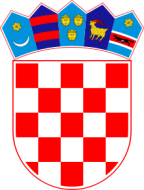 REPUBLIKA HRVATSKAVUKOVARSKO-SRIJEMSKA ŽUPANIJA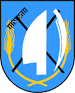                     OPĆINA TOVARNIK                    OPĆINSKO VIJEĆEKLASA:021-05/21-06/ 04URBROJ:2188/12-04-21 - 2Tovarnik, 27.10.2021. g.ZAPISNIK SA 3.SJEDNICE OPĆINSKOG VIJEĆA OPĆINE TOVARNIK( usvojeni )Vrijeme održavanja sjednice 27.10.2021.  s početkom u 15,00 satiMjesto održavanja:općinska vijećnica Općine TovarnikNazočnost:  Nazočni vijećnici:Dubravko Blašković,nezavisni vijećnik,predsjednik općinskog vijećaMario Adamović, vijećnik HDZ-a, prvi  potpredsjednik općinskog vijećaTomislav Kuveždić, vijećnik HDZ-a,drugi potpredsjednik općinskog vijećaIvan Dragičević, vijećnik HDZ-aKatica Matić, nezavisna vijećnicaRuža Veselčić - Šijaković, nezavisna vijećnicaAnamarija Kolarević, nezavisna vijećnicaFranjo Ćuk, nezavisni vijećnikJasmin Budinski, nezavisni vijećnikMartina Asić, vijećnica HDZ-aTatjana Vuko – Pejak, vijećnica HDZ-aUtvrđuje se nazočnost 11 vijećnika, čime je utvrđen kvorum za održavanje sjedniceOdsutni: Dominik Petričević, nezavisni vijećnik ( opradvao izostanak )  Tihomir Tutiš, nezavisni vijećnikOstali nazočni:Anđelko Dobročinac, načelnik Općine TovarnikElizabeta Širić, pročelnica JUO Općine TovarnikIvan Ivanković, komunalni referent Općine TovarnikMirjana Matizović, admin. ref. u Općini TovarnikMladen Markešić, voditelj ureda TINTL u TovarnikuJovanka Sedlić, nositeljica liste SDSSPredsjednik   Općinskog vijeća predlaže slijedeći  dnevni red:Usvajanje zapisnika sa 2. sjednice Općinskog vijeća Općine Tovarnik od 30.09.2021.Usvajanje mandatne komisije  o provedenim dopunskim izborima za članoveOpćinskog vijeća Općine Tovarnik iz reda pripadnika srpske nacionalne manjineprovedenih 3.10.2021.Verifikacija mandata i svečana prisega članice Općinskog vijeća općine Tovarnik iz reda pripadnika srpske nacionalne manjine – Jovanke SedlićOdluka o davnju suglasnosti za ulazak u sustav urbanog područja VukovarIzvješće načelnika Općine Tovarnik za razdoblje 01.01.-30.06. 2021.Odluka o visini naknade općinskom vijećnicima Općine TovarnikPrijedlog Odluke o osnovici i koeficijentu za izračun plaće općinskog načelnika koji svoju dužnost obnaša profesionalno i o visini naknade za općinskog načelnika kojhi svoju dužnost obnaša bez zasnivanja radnog odnosa.RaznoNakon čitanja prijedloga dnevnoga reda, predsjednik vijeća pita ima li drugih prijedloga za dnevni red, a kako nije bilo drugih prijedloga, predsjednik vijeća daje dnevni red na glasanje.Predloženi dnevni red je jednoglasno usvojen AD.1.USVAJANJE ZAPISNIKA SA 2. SJEDNICE OPĆINSKOG VIJEĆA OD 30.09.2021.Predsjednik vijeća  otvara raspravu.Vijećnica Tatjana Vuko - Pejak, daje primjedbu na točku 2. Zapisnika sa 2. sjednice.Rečeno je na prošloj sjednici da će se unijeti ono što je izostavljeno u zapisniku od prve sjednice. Radi se o njenom prijedlogu o povećanju sredstava za rad školske kuhinje na 7,00 kuna.Prijedlog je prihvaćen. Načelnik je donio Odluku koja se odnosi na povećanje sredstava za rad kuhinje za obje škole. To je bilo izostavljeno i sada je stavljeno u zapisnik.Dalje, vijećnica Tatjana Vuko –Pejak daje primjedbu na rečenicu:  „ Nadalje , ista brižno, povrijeđenog ega navodi kako je u vijeću u statutu vijećnice „  Vijećnica obrazlaže: „Ja nisam u statutu  već u statusu vijećnice, dalje  dali sam brižna ili povrijeđenog ega, ne znam tko je radio zapisnik?  Tko god da radi zapisnik nije ovdje da procjenjuje nečije duševno stanje već ono što je rečeno na sjednici.Tražim da se ovakva rečenica briše iz zapisnika jer ja ovakav zapisnik neću usvojiti“.Daje  primjedbu i na  točku 9. RaznoZa riječ se javljalo puno više vijećnika nego što je navedeno u ovoj skraćenoj verziji i smatra da svako od vijećnika ako je nešto rekao ne samo u ovoj točki, treba u zapisniku stajati sve što je bitno rečeno.Vijećnik Mario Adamović, slaže se sa vijećnicom Tatjanom Vuko – Pejak i navodi da  nije posao zapisničara da tumači nečije emocije već da piše ono što je tko rekao.Daje također  i osvrt na točku   9.Razno.Smatra da zapisnik sadrži nedostatke i da ga kao takvog treba skinuti s dnevnog reda.Predlaže  da se naprave ispravke te da ide na usvajanje   na idućoj sjednici.Vijećnica Ruža Veselčić -Šijaković  ističe  da je vijeće donijelo zaključak da se radi skraćeni zapisnik, koji ide na nadzor zakonitosti, a duža verzija ide na web stranicu Općine Tovarnik. Vijećnik Mario Adamović kaže:“ ja nisam bio na Vijeću kad se donijela ta odluka, ali skraćena verzija ne podrazumijeva samo Vaše izlaganje“.Vijećnica Katica Matić kaže:“ istina je da Vijeće donijelo odluku za skraćenu verziju, jer postoji tonski zapis. Upravo je Mario rekao ovo što sam htjela reći.Ne može se nečije javljanje navoditi a od drugih izostaviti. Dakako  da ovakav zapisnik ne treba usvojiti Događalo se da sve što sam rekla nije navedeno a  od strane   drugih vijećnika i tadašnje načelnice sve“.  Naglašava ; „ Ili sve ili ništa“. Smatra  da ovakav zapisnik ne treba usvojiti.Pročelnica Elizabeta Širić,  ispričava se u ime pročelnice JLS i obaćava da će se  neprimjerena rečenica  izbrisati. Smatra da  sve što pojedini vijećnik kaže, treba da uđe u zapisnik. Ne odobrava skraćenu verziju zapisnika jer je zapisnik važan dokument. Ne može zapisničar odrediti što je bitno.Sve što je vijećnik rekao je bitno. Mora biti objavljeno i  dostupno građanima . Smatra da sve treba biti uneseno u zapisnik. Predsjednik vijeća voditi  računa o tome  da se ne skreće s teme.  Također , da vijećnici jedni drugima ne upadaju u riječ.Ako je red na sjednici ne vidi  razloga da sve bude zapisano.Predsjednik vijeća podržava  sve što su rekli prethodni vijećnici i pročelnica. Naglašava da  svih četrnaest vijećnika mora  biti isto vrednovano. Predlaže   da se izbriše sporna rečenica iz zapisnika,    napravi nadopuna pod točkom   9.Razno i  svim drugim točkama te    da se uvedu svi koji su sudjelovali u raspravi , a ne samo jedna vijećnica.Klub vijećnika HDZ –a predlaže da se zapisnik sa  2. Sjednice Općinskog vijeća ne usvoji. I sam  predsjednik vijeća, istog  je  mišljenja.Kako rasprave više nije bilo, predsjednik vijeća daje točku na glasanje:Zapisnik sa 2. Sjednice Općinskog vijeća od 30.09.2021. NIJE USVOJEN.( 9 glasova  NE  ;  2 glasa suzdržana )AD.2.Usvajanje Izvješća mandatne komisije o provedenim dopunskim izborima za članove Općinskog vijeća Općine Tovarnik iz reda pripadnika srpske nacionalne manjine - Jovanke Sedić Predsjednik vijeća poziva predsjednicu Mandatne komisije Katicu  Matić da pročita Izvješće o provedenim dopunskim izborima za Općinsko vijeće općine Tovarnik iz reda pripadnika  srpske nacionalne manjine provedenim dana 3.10.2021. god.Predsjednik vijeća zahvaljuje i otvara raspravu.Budući da rasprave nije bilo,  predsjednik vijeća daje točku  2. dnevnog reda na glasanje.IZVJEŠĆE MANDATNE KOMISIJE USVOJENO – JEDNOGLASNO( 11 – glasova ZA)AD.3.Verifikacija mandata i svečana prisega članice Općinskog vijeća Općine Tovarnikiz reda pripadnika srpske nacionalne manjine – Jovanke SedlićPredsjednik  vijeća,  obraća   se predstavnici iz reda pripadnika srpske nacionalne manjine Jovanki SedlićPročitao  je tekst svečane prisege na što Jovanka Sedlić odgovorila „Prisežem“.Polaganjem  svečane prisege Jovanka Sedlić  pripadnica iz redova srpske nacionalne manjine postala je  vijećnica Općinskog vijeća Općine Tovarnik.Predsjednik vijeća čestita novoimenovanoj vijećnici, a  ostali nazočni to potvrđuju velikim pljeskom. AD.4.Odluka o davanju suglasnosti za ulazak u sustav urbanog područja VukovarPredsjednik vijeće poziva ravnatelja Razvojne agencije TINTL, Mladena Markešićada pojasni točku. Općina Tovarnik je iz Ureda gradonačelnika Grada Vukovara  dobila obavijest o mogućnosti ulaska JLS –a u obuhvat urbanog područja. Gradovi su danas i više nego prije suočeni s gospodarskim, ekološkim,klimatskim, demografskim i drugim društvenim izazovima. EU regulativom, čl.36. Uredba Eu br.1303/2013 7uveden je mehanizam Integriranog ulaganja skraćeno ITU mehanizam koji državama članicama omogućava provedbu teritorijalnih strategija i omogućuje integrirano korištenje sredstava iz više europskih fondova ili više operativnih programa.Ministarstvo regionalnog razvoja i fondova Europske unije kao nadležno tijelo za politiku urbanog razvoja i koordinaciju provedbe mehanizma integriranih teritorijalnih ulaganja  izradilo je smjernice za uspostavu urbanih područja. Prema revidiranim smjernicama, grad Vukovar kao središte urbanog područja  predlaže JLS koje udovoljavaju osnovnim kriterijima za definiranje urbanog područja. Osnovni kriteriji su:I. Osnovni kriterijj	1.prostorni kontinuitet	2. udio dnevnih migracija zaposlenih u središtu urbanog područja od minimalno 30%II. Dodatni kriterij	-funkcionalna povezanost- udio dnevnih migracija učenika i studenata u središtu urbanog područja	- zajednički integrirani projekti	- infrastruktutni kriterij	- kriterij odgovora na jedan ili više društvenih izazova	- kriterija odgovora na zajedničke razvojne probleme	- drugi dodatni kriterij koji predlaže i obrazlaže sam grad središtePrijedlozi  za ulazak u  sustav Urbanog područja sa sjedištem u Vukovaru, upućeni su još i Općinama Lovas, Trpinja i Bogdanovci.Općina sredstva dobiva  bez  prijave na natječaj, a to je za projekte za koje se općina direktno odlučuje i koji nemaju mogućnosti da se financiraju kroz neke druge natječaje iz EU fondova.  Predsjednik vijeća konstatuje da bi Općina davanjem suglasnosti mogla samo profitirati u budućnosti, zahvaljuje izvjestitelju i otvara raspravu.Vijećnica Ruža Veselčić – Šijaković,  ističe  kako  je prije par mjeseci razgovarala sa gradonačelnikom Vukovara Ivanom Penavom  da Općinu Tovarnik  predloži za ulazak u urbano područje.Javno pohvaljuje rad  TINTL-a voditelja Mladena i Anamariju.Naglašava da će Vijeće ovo usvojiti kako bi se što više sredstava povuklo u naša dva naselja.Postavlja pitanje koji je naš dio koji postotak sredstava?Ravnatelj TINTL-a Mladen Markešić odgovara da se još uvijek ne može govoriti o iznosima. Prema nekim pretpostavkama grad Vukovar bi mogao dobiti između 15 i 20 miliona eura. Kako rasprave više nije bilo, predsjednik vijeća daje točku na glasovanje uz napomenu da je sada dvanaest punovaljanih glasova vijećnika.Općinsko vijeće općine Tovarnik donosi:Odluku o davanju suglasnosti za ulazak Općine Tovarnik u sustav urbanog područja Vukovar    Odluka    JEDNOGLASNO  usvojena	12 – glasova ZAPredsjednik vijeća je zahvalio izvjestitelju, ravnatelju TINTL-a, Mladenu Markešiću koji je napustio sjednicu.AD.5.Izvješće Načelnika Općine Tovarnik za razdoblje 1.1. – 30.06.2021.Predsjednik vijeća daje riječ načelniku.Načelnik je pročitao izvješće  za razdoblje 1.1.- 30.06.2021.....Dužnost načelnika Općine Tovarnik, preuzeo sam 4.lipnja 2021.godine.Informacije od bivše načelnice o planiranim projektim, mjerama i drugom planiranim aktivnostima, kao i izvještajeo započetim a nedovršenim aktivnostima te izvještaje o preuzetim , a nepodmirenim obvezama jedinice lokalne i područne samopurave za razdoblje od 1, siječnja do 3. lipnja 2021.godine, prilažem u prilogu.Od 4. do 30. lipnja 2021. godine, donesene su odluke iz djelokruga ovlasti načelnika u skladusa proračunom i statutom općine te zakonskim propisima od kojih izdvajam;Nastavljena je izgrdanja vatrogasnog doma prema planu rada.Primjetio sam da će radovi koji se budu obavili ove godine biti puno veći od iznosa koji je predviđen u proračunu, te će se ta pozicija morati uskladiti na rebalnsuproračuna za ovu godinu.Zatekao sam izradu projektne dokumentacije za izgradnju  javne sportske dvorane u Ilači koja je ugovorena na 230 ,  tisuća kuna bez PDV-a, a isplaćeno je 37,5 tisuća kuna bez PDV-a.U razgovoru sa projektantom shvatio sam da će vrijednost javne sportske dvorane ići preko 20 miliona kuna. Isti sam projekt stopirao  jer Općina Tovarnik nema ta sredstva  i javna sportska dvorana nije prijeko potrebna. Umjesto toga pokrenuo sam izmjenu projekta za školsku sportsku dvoranu sukladno pedagoškom standardu.Izvješća Ministarstvu poljoprivrede za Program zaštite divljači u Općini Tovarnik nije dostavljen za posljednje dvije godine, prijetila nam je kazna, te sam isti nekako uspio naći i dostavlljena su izvješća retroaktivno.Potrebno je potpisati ugovogr sa PGP Tovarnik i sa lovačkim udrugama na prostoru općine Tovarnik.Održana je dražba vezano uz ovrhu Društva A.G.Matoš.Općina Tovarnik nije iskoristila pravo prvokupa nekretnine rodne kuće A.G.Matoša, jer nisu predviđena sredstva za to u proračunu.Izrađen je i poslan Akcijski plan Općine Tovarnik za 2021 godinuOdržana je svečana sjednica u povodu Dana Općine TovarnikNaručen je i odrađen tretman prskanja komaraca u Općini.Predsjednik vijeća otvara raspravu. Vjećnica Ruža Veselčić – Šijaković,  komentira da je u slučaju izgradnje javne sportske dvorane prekršen Zakon o Javnoj nabavi.Izrada projektne dokumentacije je povećana na 280 000,00 kuna.Ako smo već išli na tri adrese ne može se izabrati izvođač i onda naknadno  povećati iznos za 50.000,00 kuna.. Trebalo je poništiti taj natječaj i onda objaviti na web stranici. Prekršen je Zakon o javnoj nabavi.Obraća se načelniku: „Vi ste rekli na prošloj sjednici da je povećan iznos i da će županija nastaviti dalje plaćati“.  Načelnik, pojašnjava vijećnici da je nešto  krivo shvatila. Naglašava  da je 230 tisuća kuna bez pdv-a,  280 tisuća kuna sa PDV-om, te da ništa nije mijenjano da je to natječaj koji je bio.Vijećnica Ruža Veselčić Šijaković,  pita  zašto je povećano u rebalansu za 50 tisuća kuna?Predsjednik vijeća, ističe da sad  nije tema rebalans i da će se o tome   na idućoj sjednici.Vijećnik Mario Adamović,   javlja  se za riječ u svezi konstatacije o prekršaju Zakona o javnoj nabavi.Pojašnjava kako Zakon o javnoj nabavi jasno definira, da se vrijednost javne nabave može povećati do 30% bez raskida ugovora ako postoje za to objektivne okolnosti od strane naručitelja radova.Vijećnica Ruža V.Šijaković pita  koje se to okolnosti?Vijećnik Mario Adamović navodi:  odbijenica ministarstva znanosti i  obrazovanja da  dvorana ne udovoljava pedagoškom standardu i da nemamo način financiranja i slično.Vijećnica Ruža V.Šijaković konstatira:“županija će odraditi sve, a općina samo ulaže sredstva i na kraju od toga neće biti ništa“Načelnik naglašava da  projektant tvrdi da smo 80% projekta napravili.Mi  smo mogli  projektantu platiti taj dio,  iči na nabavu i „baciti“ 200 tisuća kuna.Predsjednik vijeća pita,  zašto je rađena nova projektna dokumentacija?Načelnik odgovara da  općina nema sredstava da financira javnu dvoranu od 20 miliona kuna. Kako  bi spasili  dio novca od 100,000,00 kuna, dali  snmo dali zadatak  projektantu da napravi jednodijelnu dvoranu sukladno  pedagoškim standardima.To je još u procesu što mora odobriti Ministarstvo.Ukoliko projekat bude odobren , onda ćemo vidjeti tko će platiti. Najvjerojatnije  županija , ali će i općina sudjelovati sa dijelom sredstava.Predsjednik vijeća zaključuje da naš dio neće biti 20 miliona. Načelnik naglašava  da je naš cilj je da izradimo  projektnu dokumentaciju,  ishodujemo građevinsku dozvolu i da sve ostalo  odradi Ministarstvo.Vijećnica Tatjana Vuko – Pejak, napominje da je vijeće donijelo odluku o izgradnji Školske sportske dvorane u Ilači. Postavlja pitanje kako je došlo do toga da se radi  projekt za Javnu dvoranu.Predsjednik vijeća odgovara da je netko dao nalog te  proziva bivšu načelnicu Ružu Veselčić Šijaković, da odgovori. Vijećnica Ruža V. Šijaković odgovara da  Općina ne može raditi školsku dvoranu. To može  samo ministarstvo ili županija. Ističe da nema veze  kakav je  koji je naziv dvorane.  Ukazuje na grešku u izvješću.    Nije moglo ići na tri adrese ako je iznos 200 tisuća kuna  bez pdv-a,  onda bi se javno objavilo na web stranici.Vijećnica Tatjana Vuko – Pejak, smatra da  prije nego  se krenulo sa tim pitanjem trebalo  vidjeti sa Ministarstvom i  Županijom te  naći model kako će se izgraditi  dvorana.Postavlja  pitanje zašto   se radilo nešto što je nepovoljno za Općinu Tovarnik.  Ići na javnu dvoranu od 15 miliona kuna i napraviti neku od 7 miliona    velika je razlika.Naglašava da  nismo  toliko bogata općina de se možemo razbacivati sa novcem.Vijećnica Ruža V.Šijaković – „Nebi to bio naš dio“Vijećnica Tatjana V.Pejak: “  Nego čiji“?Vijećnica Ruža V.Šijaković:“ Od županije“!Vijećnik Mario Adamović,kaže da se   ne radi o novom projektu. Radi se o preprojektiranju, Postojeći projekt se preprojektira. Podloge se gotove, samo će se gabariti drugačije uobličiti.Zakon o javnoj nabavi nije prekršen.Županiji nije bitno tko će biti naručitelj i tko će izraditi projektnu dokumentaciju.Teoretski je to moglo biti Ministarstvo znanosti. Županija se samo formalno vodi kao  investittor.Govorimo o 15 milion kuna. Na nedavnom Radnom sastanku , projektant  Maras  rekao je da takav projekt premašuje 20 miliona kuna. Svi znamo kolika su poskupljenja u zadnje vrijeme. Taj projekt bi sada došao i do 30 miliona kuna. Vijećnik Mario Adamović, obraća se vijećnici   Ruži V.Šijaković„ Ja vas sada pitam da objasnite široj javnosti,  kako ste Vi mislili investirati projekt između 20 i 30 miliona kuna.i kako ste ga mislili kasnije održavati?Vijećnica Ruža V. Šijaković – „ Kako je Grad Vinkovci gradio projekt od 55 miliona kuna. Iz EU fondova.Meni je drago da se županija uključila.Ja ne mogu dočekati izgradnju dvorane u Ilači bilo tko da je gradi“.Vijećnik Mario Adamović : „ Niste mi odgovorili na pitanje, kako ste to mislili financirati. Iz kojeg europskog fonda“?.Predsjednik vijeća, naglašava  da je  bitno je da ljudi koji slušaju ovaj tonski zapis shvate da je općina u nezavidnoj  situaciji na koju je on sam upozoravao i pokušavao je izbjeći.Dogodilo se da smo došli u financijsku krizu. Mimo znanja vijeća, načelnica je potpisala Ugovor o izgradnji Vatrogasnog doma u Tovarniku u roku 18 mjeseci.Sve aktivnosti su stale je  imamo obvezu namiriti sredstva  prema izvođaču.Vijećnica Ruža V.Šijaković se javila za riječ uz napomenu :“imam pravo na to odgovoriti“,Ali predsjednik vijeća joj ne dopušta uz obrazloženje da se već dva puta javila za riječ..Riječa daje vijećnici Tatjani Vuko – Pejak  postavlja  pitanje  načelniku, a tiče se programa o zaštiti divljači koji nije dostavljen dvije godine i da je prijetila kazna.„ Znate li kolika je kazna“?Načelnik, odgovara da nema informaciju o iznosu kazne.Predsjednik vijeća pita  dali još netko ima nešto ra reći.Javila se vijećnica Ruža Veselčić - Šijaković, ali predsjednik vijeća joj nije  dopustio  govori uz napomenu da  se  javila već više puta..Predsjednik vijeća daje točku na glasanje.Općinsko vijeće  usvaja  izvješća načelnika Općine Tovarnik za razdoblje 1.1. – 30.6.2021.Izvješće načelnika usvojeno VEĆINOM glasova  ( 10 –ZA ; 2 – suzdržana )AD.6.Odluka o visini naknade općinskom vijećnicima Općine TovarnikPredsjednik vijeća daje riječ pročelnici Elizabeti Širić.Prijedlog Odluke koji predlaže predsjednik Općinskog vijeća s ciljem usklađivanja odluka sa zakonom.U prilogu Prijedloga vijećnicima je dostavljen Dopis ministarstva uprave o provedenom nadzoru nad zakonitosti nad Odlukom o visini naknade općinskim vijećnicima,predsjedniku,Podpredsjednicima, radnim tijelima općinskog vijeća i predsjednicima klubova  vijećnika  (Službeni vijesnik Vukovarsko –srijemske županije br.16/21) klubovimaOvom Odlukom utvrđuje se visina mjesečne naknade za predsjednika općinskog vijeća,podpredsjednike općinskog vijeća te vijećnike općinskog vijeća Općine Tovarnik.Za svoj rad , pravo na mjesečnu naknadu u neto iznosu imaju:- vijećnici Općinskog vijeća Općine Tovarnik- 500 kn mjesečno- podpredsjednici općinskog vijeća Općine Tovarnik – 650 kn mjesečno- predsjednik Općinskog vijeća 750,00 kn. mjesečnoZa prisustvovanje na sjednici Općinskog vijeća u neto iznosu 170,00 kuna imaju svi koji po službenoj dužnosti prisustvuju sjednici Opć. vijeća ( pročelnik, izvjestitelji, zapisničar,ravnatelji ustanova koji podnose izvješće, članovi radnih tijela općinskog vijeća koji nisu vijećnici i ostali.Pravo na naknadu iz stavka 1. Ove Odluke  nemaju vijećnici  Općinskog vijeća  Općine Tovarnik zbog ograničenja iz čl. 31a  Zakona o izmjenama i dopunama Zakona o lokalnoj i područnoj ( regionalnoj) samoupravi ( „Narodne novine“ br.144/20)Pročelnica smatra da je prisustvo djelatnika općine prekovremeni rad, dok je Predsjednik vijeća inzistirao da se u prijedlogu navede naknada za prisustvo.Navodi i posebnu Odluku koju imamo za članove Povjerenstva nevezano dali su oni članovi vijeća koji rade  posao kao napr.  Povjerenstvo za poljoprivredu.U slučaju da su vijećnici članovi Odbora za statut i poslovnik i drugih,  to se  smatra  redovnim radom.  Pročelnica ističe da će tražiti mišljenje Ministarstva o njihovim pravima na naknade. Predsjednik vijeća zahvaljuje pročelnici.RaspravaVijećnica Ruža Veselčić - Šijaković  pojašnjava  postojeću Odluku o   naknadama; 100 kn predsjednicima a 70 kn po satu, članovima povjerenstva.Napominje da je sugerirala pročelnici koja je bila na zamjeni, da pregleda tu točku.Vijećnica Katica Matić, postavlja pitanje što znači „izvjestitelj“?Pročelnica  odgovara  da su to osobe koje načelnik  odredi kako bi obrazlagale na vijeću pojedine prijedloge Odluka. Vijećnica Katica Matić, postavlja pitanje kako postupiti po pitanju naknada,  ako   je netko koji dolazi  kao izvjestitelj povezan sa općinom ( kao danas ravnatelj TINTL-a M.Markešić ). Pročelnica odgovara da on ne može u ovom slučaju imati naknadu za prekovremeni rad  jer nije zaposlenik općine.On ima svoje radno vrijeme, ovo je van radnog vremena.Sjednice su uglavnom održavaju  van radnog vremena.  Vijećnik Jasmin Budinski  kaže da je tako  uvijek biloVijećnica Katica Matić, tvrdi da nije i navodi slučal Povjerenstva za poljoprivredu kada su prošle godine prisustvovali sjednici  vijeća kao izvjestitelji.Nisu dobili nikakvu  naknadu za prisustvo. Bili su tu po službenoj dužnosti.Nitko nim nije rekao da imaju  pravo na naknadu.Mišljenja je  da vanjski izvjestitelji  koji dođu na sjednicu za nazočnost od sat vremena, ne bi trebali imati naknadu.Predsjednik vijeća postavlja pitanje:“ Tko je  prioritet , koga platiti, koga ne platiti?I djelatnik općine i ravnatelj TINTL-a su izvjestitelji, i potrebni su na sjednici. Kako ih platiti?“Vijećnica Katica Matić, smatra da se općinskim djelatnicima vode prekovremeni, a vanjskim članovima ne treba  davati naknadu.Pročelnica ističe da  amandman vijećnice Katice Matić treba ići na glasanje.Naime, odnosi se na ravnatelje ustanova koje   treba brisati iz prijedloga o dodijeli naknadeza prisustvo na sjednici vijeća.Pročelnica također predlaže da u prijedlogu odluke treba brisati dio: „članovi povjerenstva koji nisu  vijećnici“.Predsjednik vijeća daje na glasovanje prijedlog Odluke o naknadama vijećnicima općinskog vijeća  Općine Tovarnik sa izmjenom u članku 3. stavak 1. koji sada glasi:Za prisustvovanje na sjednici Općinskog vijeća pravo na naknadu u neto iznosu od 170,00 kuna imaju svi koji po službenoj sjednici sudjeluju na sjednici Općinskog vijeća ( pročelnik, izvjestitelji, zapisničar, članovi radnih tijela općinskog vijeća  koji nisu vijećnici i ostali) Predsjednik vijeća daje točku na glasanje.Općinsko vijeće donosi Odluku o naknadama vijećnicima Općinskog vijećaOdluka donesena VEĆINOM glasova ( 11 –ZA ; 1- SUZDRŽAN )AD.7.Odluka o osnovici i koeficijentu za izračun plaće Općinskog načelnika koji svoju dužnost obavlja  profesionalno i o visini naknade za općinskog načelnika  koji svoju dužnost obnaša bez zasnivanja radnog odnosaPredsjednik vijeća daje riječ pročelnici, Elizabeti ŠirićNakon kraćeg pojašnjenja pročelnice, predsjednik vijeća zahvaljuje i otvara raspravu.Budući da rasprave nije bilo, predsjednik vijeća točku daje na glasanje.Općinsko vijeće donosi:Odluku o osnovici i koeficijentu za izračun plaće općinskog načelnika i koji svoju dužnost obavlja  profesionalno i o visini naknade za općinskog načelnika koji svoju dužnost obnaša bez zasnivanja radnog odnosa.Odluka donesena  JEDNOGLASNO ( 12 – ZA ) AD.8 RAZNOUKLANJANJE RUŠEVNIH KUĆA . Predsjednik vijeća riječ daje Ivanu Ivankoviću , komunalnom referentu Općine Tovarnik.Izvjestitelj upoznaje nazočne  je Općina Tovarnik poduzela po pitanju rješavanja problema ruševnih kuća kojih još ima u velikom  broju.Općina je u četvrtom mjesecu ove godine na web stranici objavila Poziv mještanima  naselja o uklanjanju ruševnih kuća u cilju utvrđivanja broja  zainteresiranih i sredstava potrebnih za troškove provedbe poslova oko uklanjanja.Zahtjev može podnijeti vlasnik i jedan od vlasnika ruševne kuće.Do sada je pristiglo 9  zahtjeva, jedan iz Ilače, ostali iz Tovarnika.Program čiščenja ruševnih placeva, općina je  provodila tijekom 2018. godine. 90% očiščenih placeva vlasnici održavaju, a ostalih 10%  se ne održava jer vlasnici borave van općine. Predsjednik vijeća postavlja pitanje koliko još ima takvih kućaKomunalni referent, Ivan Ivanković odgovara da je 2020 godine radio reviziju takvih kuća i da ih još ima. Neke su u vlasništvu APN-a. Slao je dopis u Ministarstvo državne imovine , ali nije dobio nikakav odgovor. Znači da ima još osim ovih devet za koje su  pristigli zahtjevi.Predsjednik vijeća naglašava da će na jednoj od idućih sjednica biti rasprave o tome kako rješiti problem preostalih ruševnih kuća. Treba naći rješenje, ukloniti ruševine ako treba i prisilno.Moli  komunalnog referenta da utvrdi  do donošenja proračuna,  koliko bi  sredstva  trebalo kako bi ih predvidjeli u proračunu za 2022 godinu.Komunalni  referent odgovara da je u razgovoru sa pročelnicom dogovorio za idući tjedan obilazak i utvrđivanje broja ruševnih kuća u oba naselja.Vijećnik Mario Adamović smatra da postoje situacije kada vlasnik nije  tu i ne može podnijeti zahtjev za uklanjanje ruševne kuće. Apelira na načelnika i pročelnicu da se iskoristi Zakon o građevinskoj inspekciji  i pozove građevinski inspektor.Druga stvar su zarasle čestice u našoj općini sa kojih dolaze štetne misije od koje kakvih životinja.  Predlaže da treba dopuniti Odluku o komunalnom redu  te  da se ljudi koji ne održavaju neizgrađene građevne  čestice,  propisno  kazne. Time bi se izbjeglo:  narušavanje sigurnosti građana kao i loša slika naše sredine.Vijećnik Ivan Dragičević –bio je nedavno na intervebnciji i uočio bunar, udaljen tri metra od pješačke staze.Smatra da bi trebao biti prioritet  takve bunare zatrpati.Vijećnica Ruža Veselčić Šijaković –postavlja pitanje pročelnici , zašto već drugi puta nije objavljen poziv za sjednicu vijeća na web stranici?Pročelnica – dnevni red za sjednicu je objavljen u službenim obavijestima na web straniciPitanje za načelnika- zašto vijećnici nisu pozvani na tovarnički jesenski festival?Vijećnica Tatjana Vuko –Pejak , obraća se vijećnici Ruži V.Šijaković – „dok ste Vi bili načelnica ja nijednom nisam dobila poziv“!Vijećnik Mario Adamović; „meni je smiješno, čak bespredmetno raspravljati na ovu temu. Čak se i čudim Vama, da vijećnici trebaju dobiti poseban poziv na Tovarnički jesensnki festival.Na naš festival koji je ponos i dika, da se vijećnici pozivaju. To je po meni bespredmetno čak i malo degutantno.Mislim da bi sami trebali osjećati potrebu da tamo dođemo.Što smo mi vijećnici drugačiji   od naših mještana“ ?Načelnik ,“ pozive smo slali samo gostima“.Vijećnica Katica Matić: „ na što bi trebali biti pozvani,? Mi vijećnici bi trebali biti vodilja, primjer drugima“.Vijećnica Ruža Veselčić – Šijaković, upućuje pitanje pročelnici:“ dali službenici namještenici moraju biti  ocjenjivani“? Moli pojašnjenje jer je  jedan vijećnik je na prošloj sjednici rekao da smo  2015. godine dobili  dopis od Ministarstva da jedan od pročelnika na zamjeni nije mogao ocjenjivati pošto nije radio šest mjeseci.Ističe da je ona tvrdila da smije ocjenjivati. Stoga moli   od  pročelnice pojašnjenje.Pročelnica :“ Da mi smo tako mislili 2015 godine. Pročelnik koji me je mijenjao nije radio šest mjeseci, ali smo dobili dopis od Ministarstva uprave  da službenici namještenici ne mogu ostati nikako neocjenjeni, bez obzira ako je pročelnik na zamjeni. Mora ih ocjeniti jer oni time ostvaruju i neka druga prava. Jedino službenik koji nije radio šest mjeseci, njega se ne može ocjeniti“.Kako pitanja više nije bilo, predsjednik vijeća je zahvalio nazočnima  i zaključio sjednicu  s radom u 16,07 sati.ZAPISNIČAR					PREDSJEDNIK OPĆINSKOG VIJEĆAMirjana Matizović				Dubravko Blašković